学工系统学生假期留宿功能说明书目  录学生假期留宿模块操作流程各角色用户使用说明学生用户辅导员用户生活老师学工书记特别说明：1、学生角色主要功能：假期留宿申请、查看申请结果。辅导员角色主要功能：审核学生留宿申请、查看所带班级学生留宿情况。生活老师角色主要功能：查看所在楼栋学生留宿情况。学工书记角色主要功能：查看所在学院学生留宿情况。辅导员在审核学生假期留宿时，应当告知学生在规定时间范围内申请（限延迟离校或提前返校的学生进行申请）。学生假期留宿申请应当做到以下承诺：假期留宿期间，服从学校，学院和公寓的统一安排管理；自觉遵守公寓管理各项规章制度，损坏公物照价赔偿；自觉做到每天晚上18:00—22:00到公寓大厅值班员处登记签名，累计三次不登记，取消该生入住资格；若有特殊情况需中途离校，自觉到公寓大厅值班员处进行登记并报告学院。一、学生假期留宿申请流程图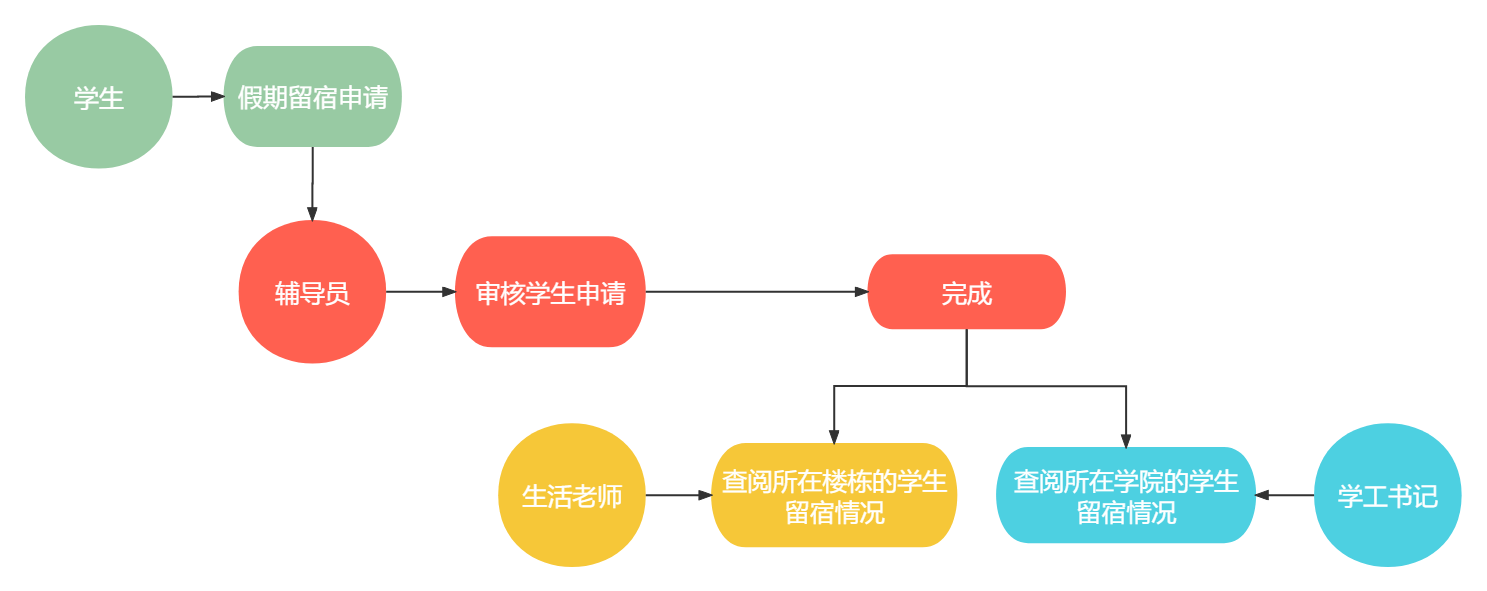 二、各角色用户使用说明（一）学生用户在确需延迟离校或提前返校的前提下，学生可进行假期留宿申请。通过学校统一身份证认证登录学工系统（https://xgxt.hznu.edu.cn）或通过手机钉钉“微门户—常见应用—易班学工服务—学工系统”进入，点击“服务大厅—公寓管理—假期留宿申请”。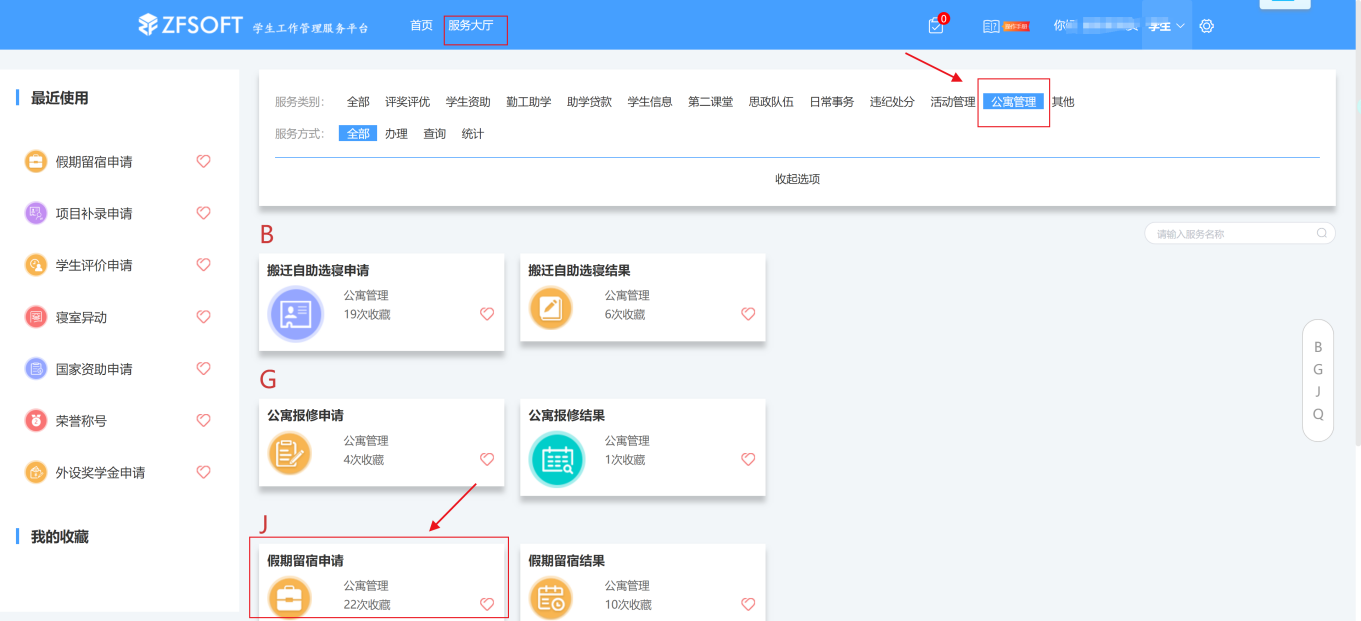 进入申请页面后，学生需如实填写相关信息，并点击“提交申请”。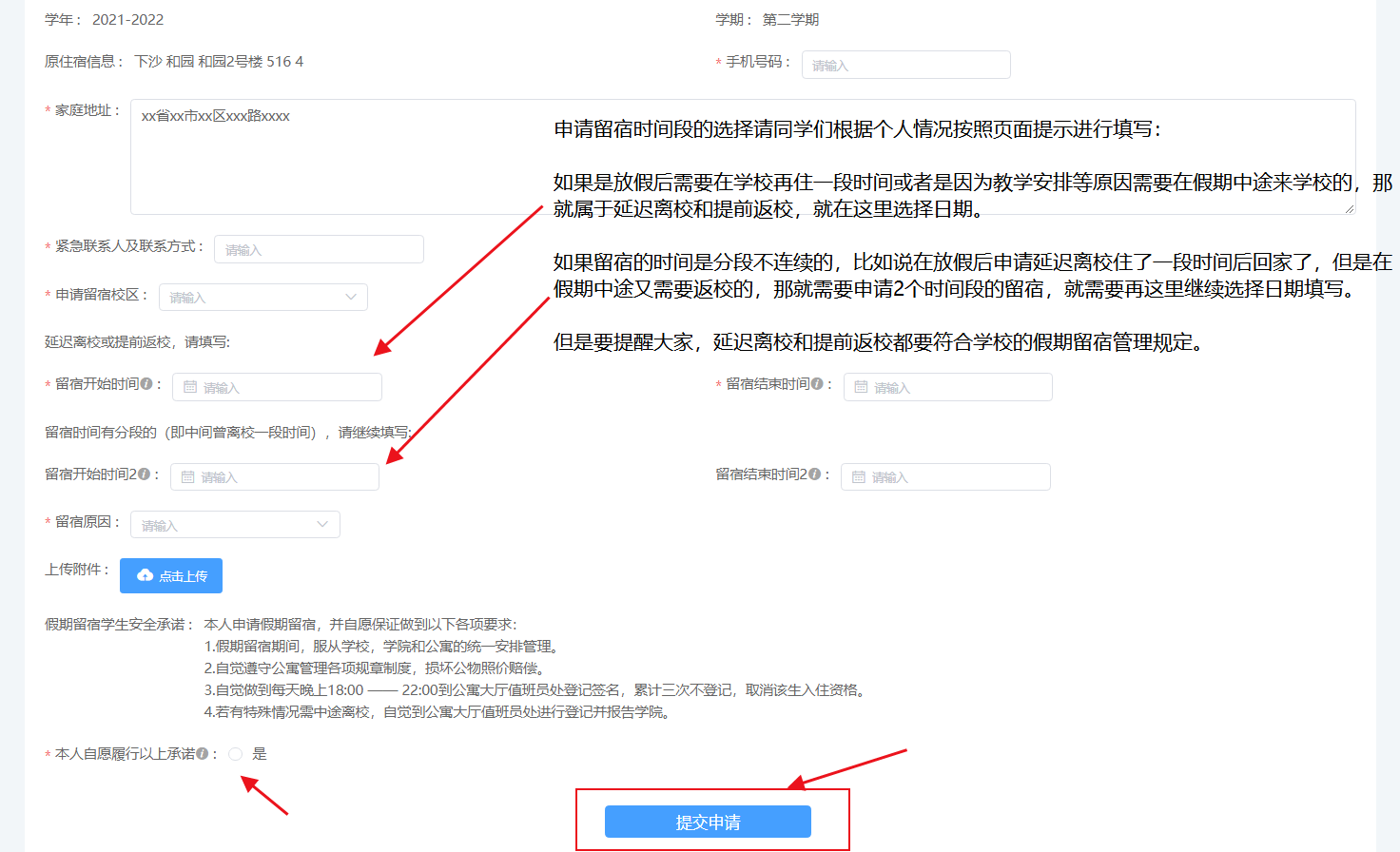 备注：因疫情防控需要，学生原则上不允许提前返校。留宿时间有分段的（留宿开始时间2）选项功能暂时关闭。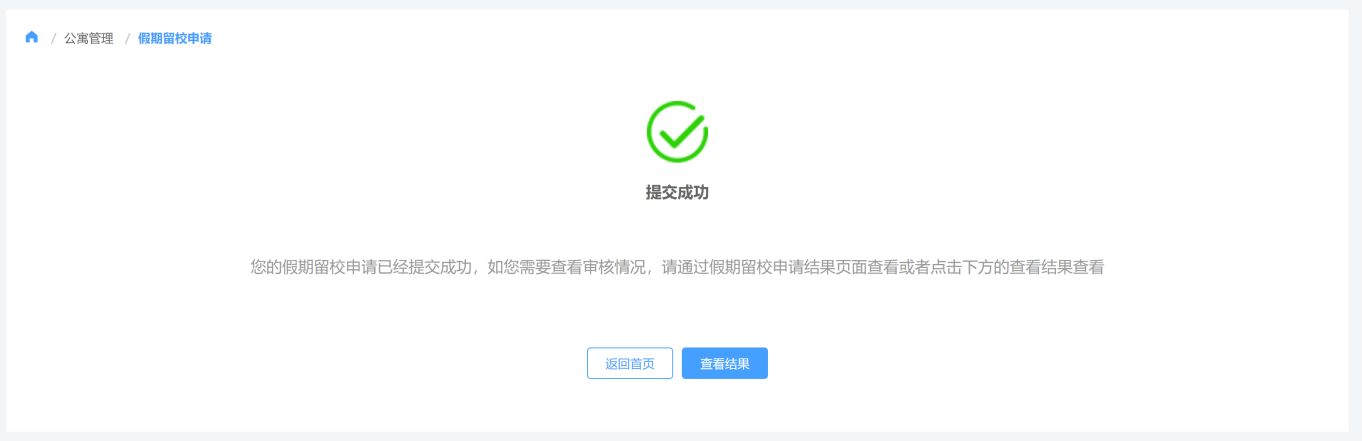 3、提交申请后，学生可在“服务大厅—公寓管理—假期留宿结果”查看申请状态（“进行中”表示辅导员尚未完成审批）。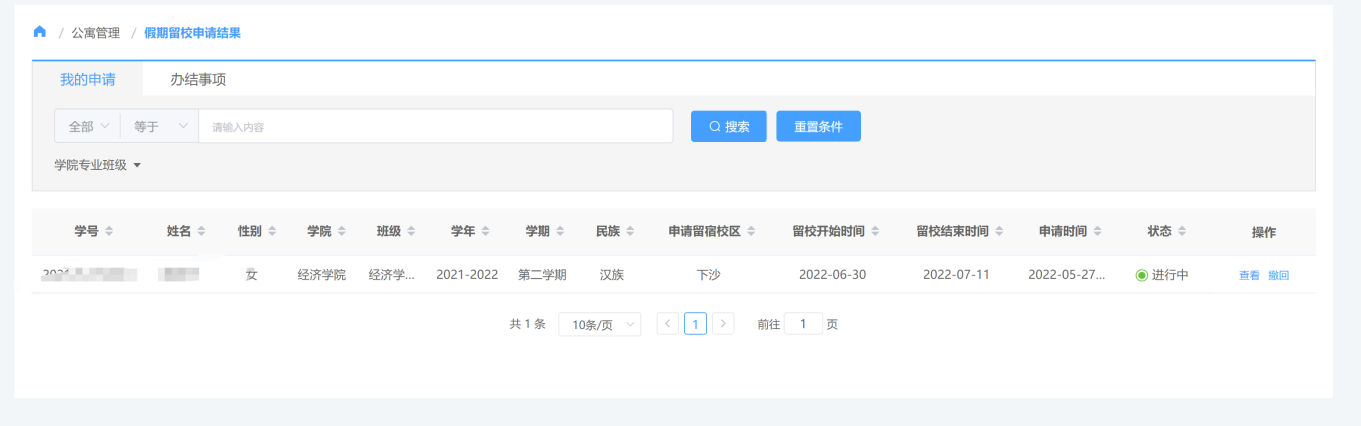 【温馨提示】在辅导员未审核前，学生想修改留宿申请信息或者不打算进行留宿申请，可在申请结果页面点击“撤回”。（二）辅导员用户1、学生提交假期留宿申请后，辅导员需要进行审核（钉钉消息中心会推送提醒）。可通过学校统一身份证认证登录学工系统（https://xgxt.hznu.edu.cn），或通过手机钉钉“微门户—常见应用—易班学工服务—学工系统”进入。在系统的首页可通过“我的待办”中点击进入审核学生的假期留宿申请。               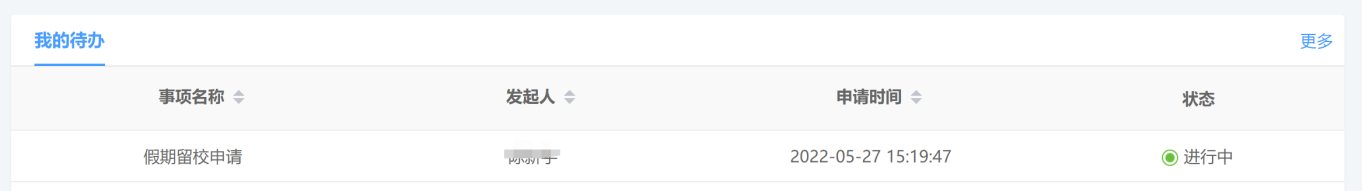 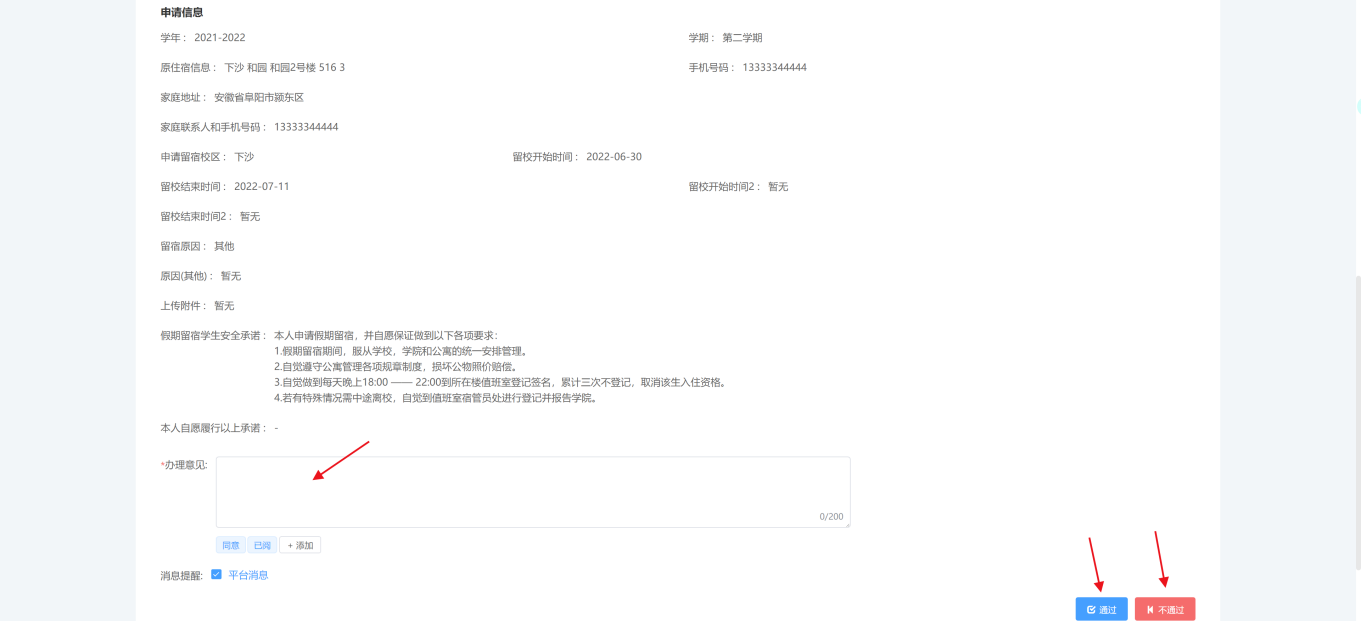 2、辅导员审核完成后，审核页面的流程会自动显示流程已结束。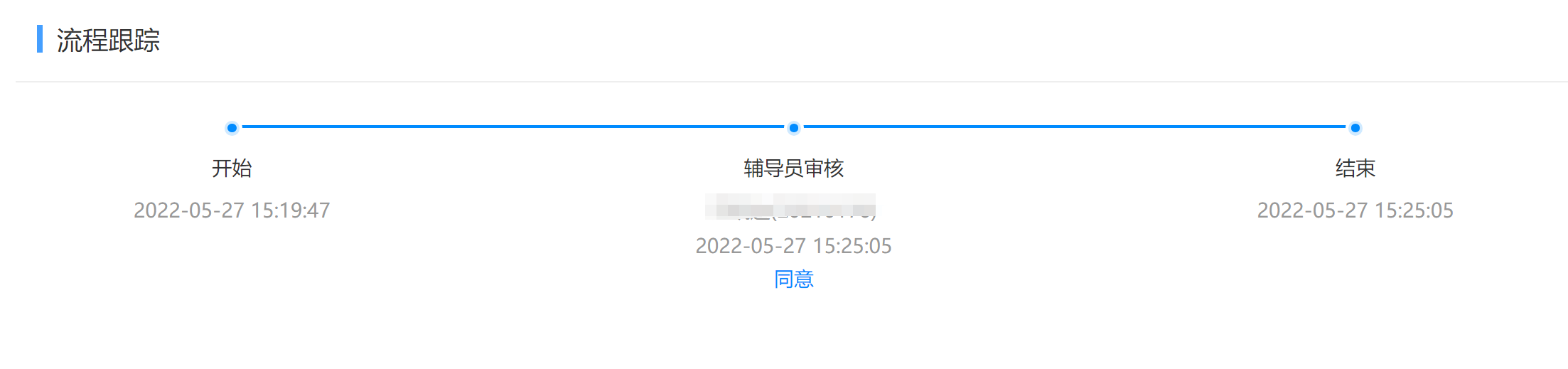 3、辅导员可通过“公寓管理—假期留宿管理”来查看所带班级学生的假期留宿情况。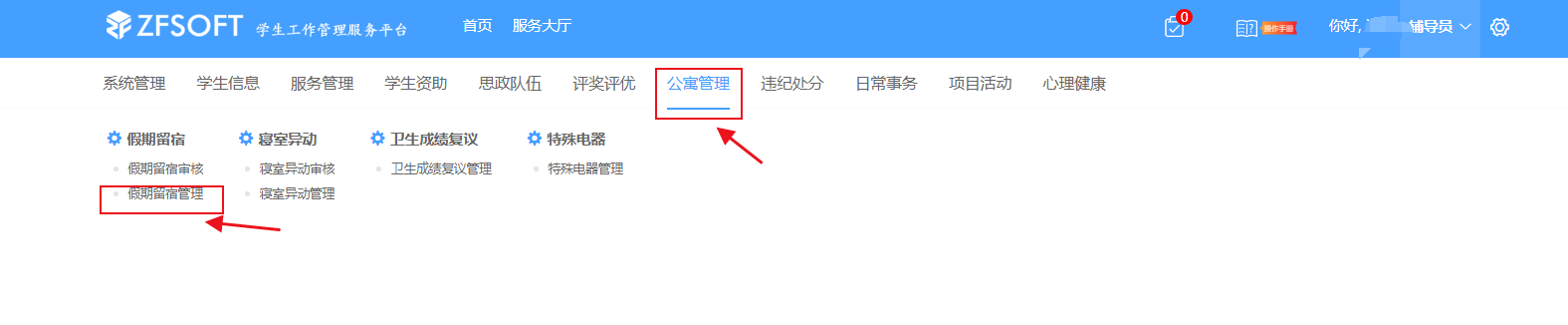 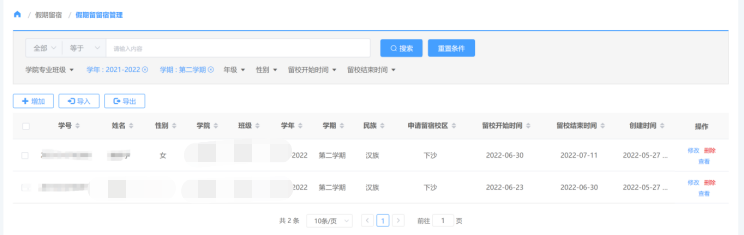 （三）生活老师1、生活老师可通过“公寓管理—假期留宿管理”查看所在楼栋的学生留宿情况。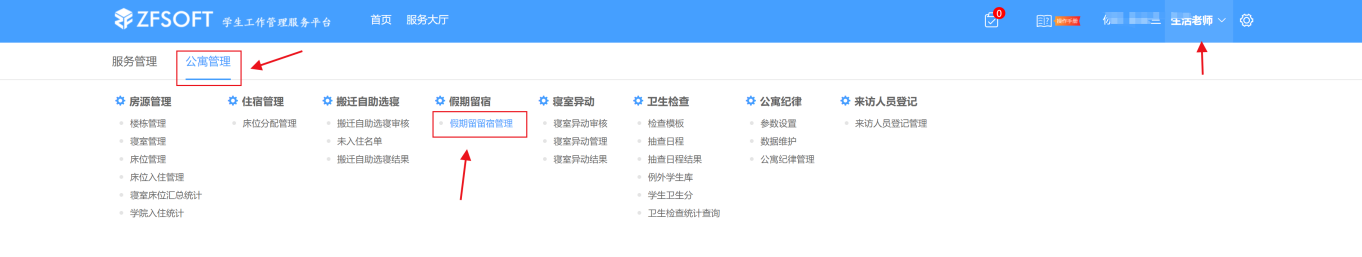 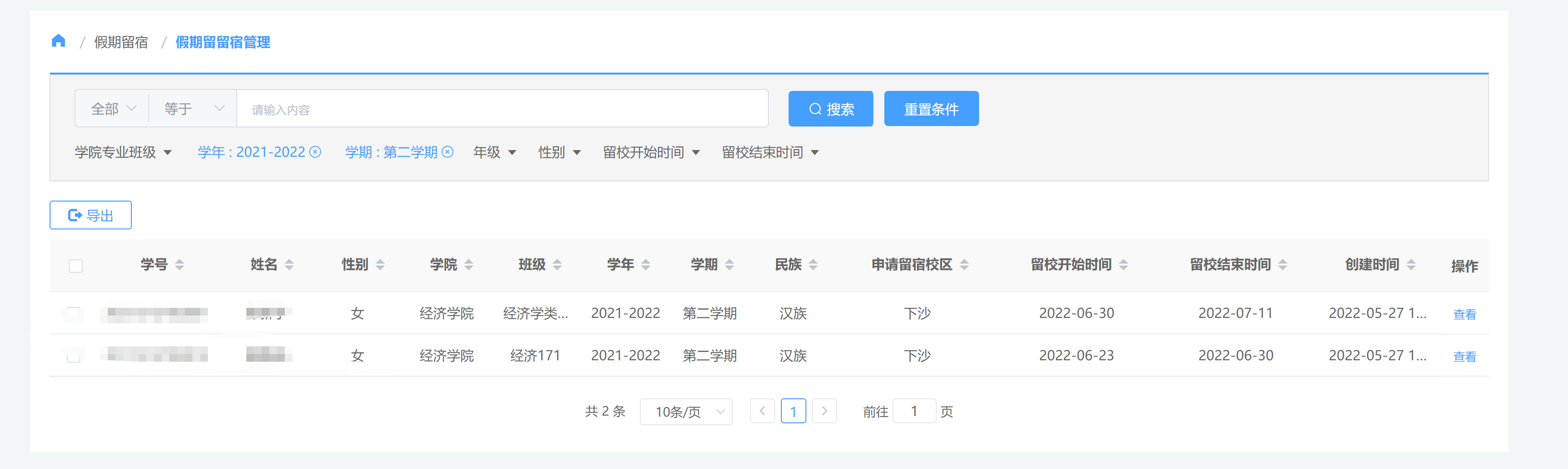 （四）学工书记1、学工书记可通过“公寓管理—假期留宿管理”查看所在学院的学生留宿情况。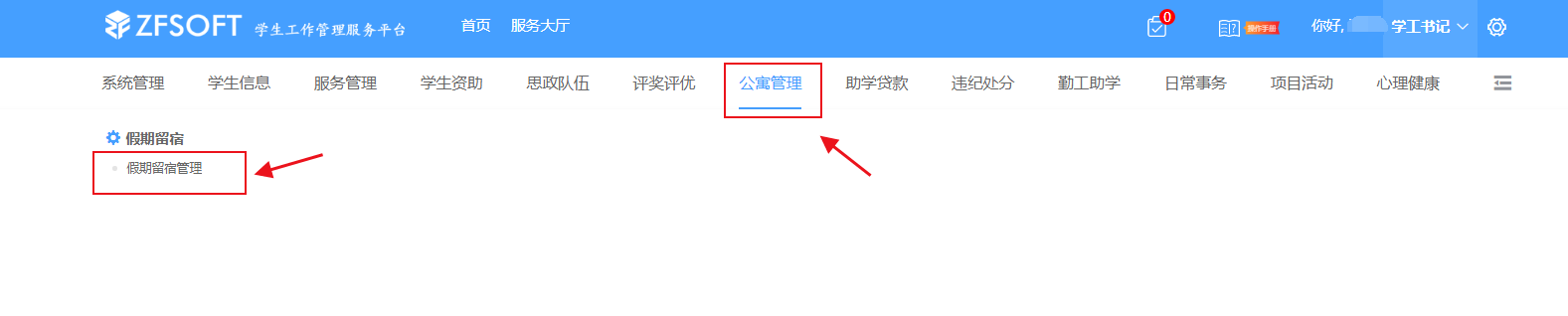 